ABB KLASSIKERN 2022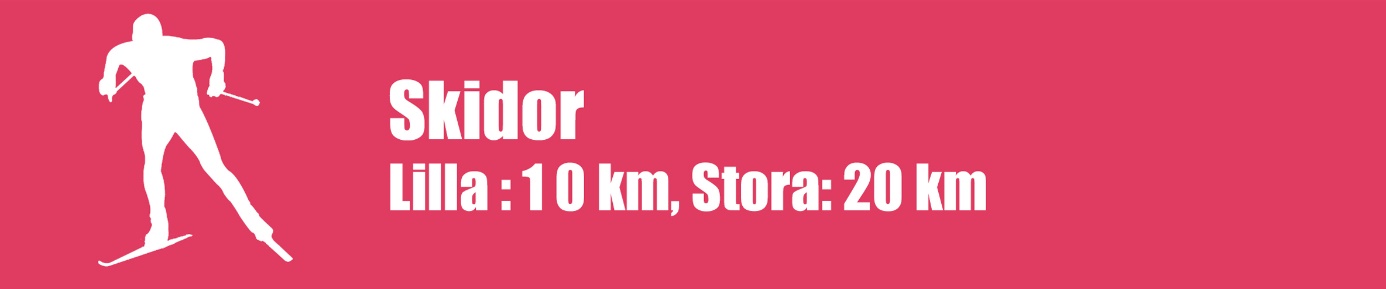 ABB Klassikern delmoment Skidor 2022 söndagen den 13/3Anmäl dig genom att maila: info@abbif.se, senast  10/3 (detta för att veta hur mycket blåbärssoppa vi ska värma).Bansträckning Lilla Klassikern 10 km, Stora Klassikern 20 km Vid mål serveras kaffe & bullar och blåbärssoppa.Start kl 16.00 vid Västerås Skidklubb vallastuga Rocklunda/konstsnöspåret. Var och en löser skidbiljett för att skida i spåret! Dagkort kan betalas med Swish 123 677 99 12 vid starten. Ni som har säsongskort medtag detta.Dagkort vuxna (21 år och äldre) 65 kronor.Om det är snöbrist 13 mars övergår skidmomentet till att delmomentet får genomföras på distans.ABB Klassikerns Stora Diplom genomför man 4 långa delmoment under året 2022. ABB Klassikerns Lilla Diplom genomför man 4 delmoment med en eller flera korta sträckor. 